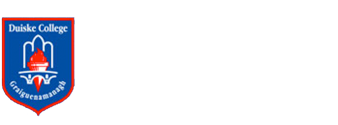 Homework Policy INTRODUCTION:As part of the learning process homework has wide educational value.  It reinforces work done and builds students’ self-esteem.  Homework has the potential to strengthen the partnership in learning between parent/guardians and school staff. PURPOSE OF HOMEWORK: Homework:is an essential part of learningallows for practising and consolidating work done in classtrains students to plan and organise their timeestablishes a habit of study and self-discipline that will be a lifelong skillenables students to identify and use information resourceschallenges able studentsbuilds student self esteemstrengthens the links between home and schoolAMOUNTS AND TYPES OF HOMEWORK:Amounts:The amount of homework that students are given and the time it will require, vary depending on age, ability and year group.  Students should also be encouraged to leave time for leisure and physical activities outside of school.  As students move into Senior Cycle homework demands will increase.  The following are suggested guidelines as to the amount of time that a student should spend on homework per day.First Years                          One HourSecond Years                    One and a Half HoursThird Years                        Two and a Half HoursFifth Years                         Two HoursSixth Years                         Two and a Half Hours, as well as Research and Project work Time should also be given to homework/study at weekends especially in third and sixth year.____________________Expectations:Each of the partners in education has an important role in supporting the child’s learning:Parents and guardians can help by:taking an active interest in homeworkmaking sure that time is set aside for homeworkencouraging students to do their best and complete the workmaking a quiet place available, where possible, for homework to be donesupporting teachers by signing the journal or the homework when askedcommunicating with teachers any concerns about homeworkalerting the school to any change in circumstances which should be considered when setting homework.Teachers can help by explaining to students the benefits of homeworkensuring that students and parents are aware of the schools’ homework policysetting a suitable amount of relevant homeworkproviding homework that is related to classwork / revisiongiving students sufficient time to complete homework, considering other activities and homework set by other teachersmarking homework promptly and appropriatelykeeping homework records and giving feedback to studentsalerting parents and caregivers to any developing problems concerning their child’s homeworkStudents can help by:being aware of the importance of homeworkbeing aware of the school’s homework policybeing aware that homework is an essential part of the learning processcompleting homework within the given time frameensuring the homework is of a high standardtaking responsibility for their own work and seeking assistance when difficulties ariseorganising their time so that sufficient time is set aside to completequality work/assignmentsusing the Journal to keep records and make notes about homeworkusing study skill seminars to full advantage by following the guidelines givenavailing of supervised study / extra classes in exam years.SanctionsHomework assignments and deadlines are set by subject teachers and must be adhered to.Lack of co-operation by students may be dealt with in one or more of the following ways:1. Verbal reprimand, comment on VsWare or note to parents in student journal. Discussion with Class Teacher and Junior Head of Discipline (1st/2nd/3rd years only)2. Standard letter to parents.3. An individual teacher may detain the student during break/lunchtime until the work iscompleted.4. Discussion with parents by phone / by letter / by visit to school.5. Use of the College’s detention system for persistent failure to do / attempt homework.6. Refusal of progression to the following year. Students may be kept back.